Учитель____СмирноваС.В._______Предмет______Русский язык_________Класс_______9 «А»____________
Задание на период дистанционного обучения (с 30.03.2020 по 12.04.2020)Учитель____Смирнова С.В._______Предмет______Литература_________Класс_______9 «А»____________
Задания на период дистанционного обучения (с 30.03.2020 по 12.04.2020).Учитель               Москвина О.Ю.         Предмет    химия          Класс   9А, 9Б, 9В.ФизикаБогачева И.В. (irina26-12@inbox.ru ) Гусева Я.А.  (yanina-guseva@yandex.ru) Английский язык 9 «А»Задание на период дистанционного обучения (с 30.03.2020 по 12.04.2020)Учитель :Лапушина Э.Н.                            Предмет:  алгебра, 9А Геометрия, 9АБиологияЗадание на период дистанционного обучения (с 06.04.2020 по 12.04.2020)Учитель_____________________________________Предмет  История Класс___________________
Задание на период дистанционного обучения (с 06.04.2020 по 12.04.2020)Учитель Кузьмина И.Н. Предмет  Информатика Класс 9 А класс
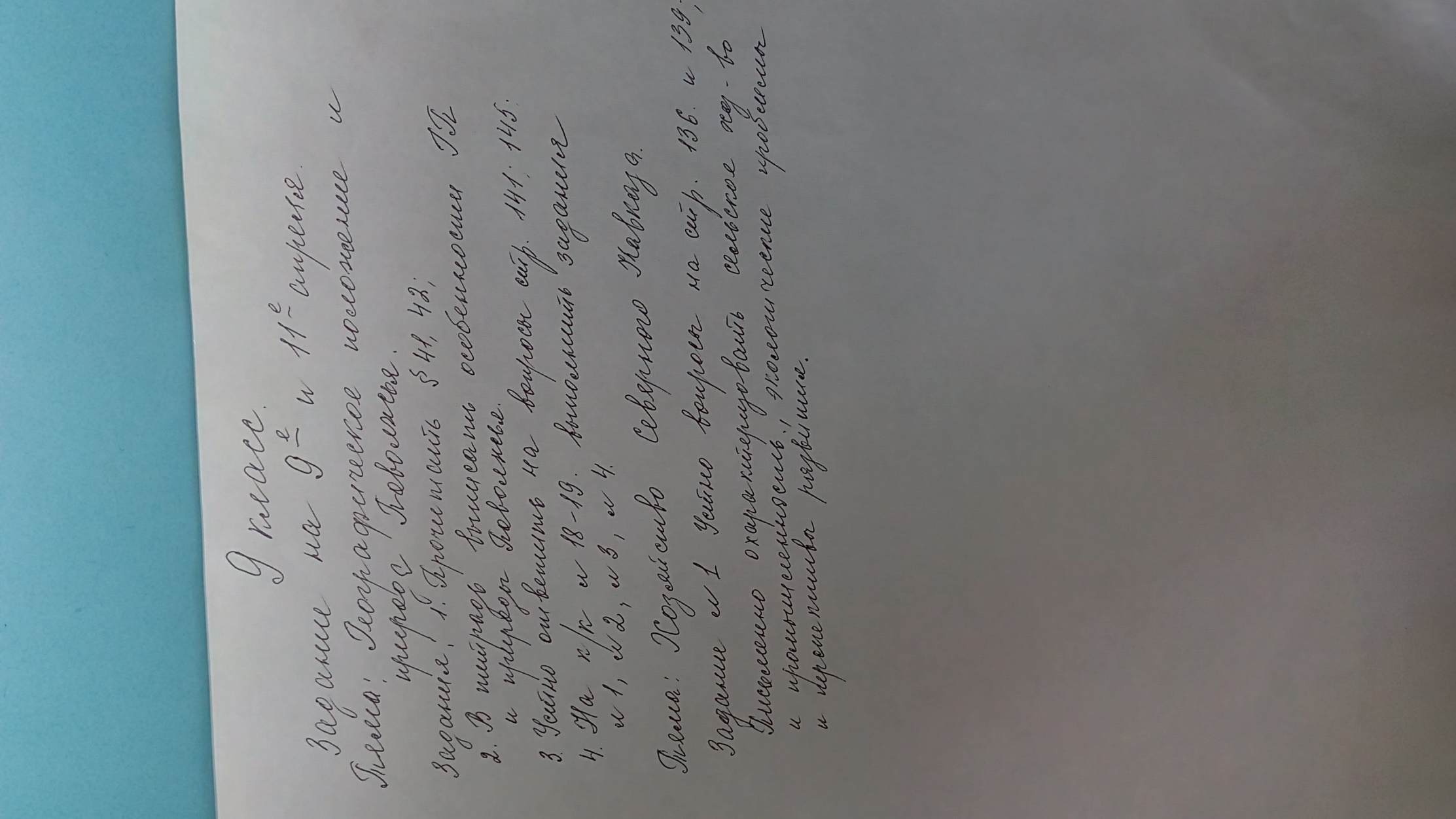 № п/пДатаТема урокаРесурсы(учебник, раб.тетрадь, сайты, презентации, раздаточный материал)Д/ЗПримечание107.04.20Тире в бессоюзном сложном предложении  Учебник:§35 Упр. 200Варианты ОГЭСм. «Учи.ру»(Русский язык. Тема: Синтаксис и пунктуация сложного предложения)(см. задания)Сайт «РЭШ»(Русский язык.Урок45)208.04.20Синтаксический и пунктуационный разбор БСПУчебник §36 упр. №203,204Упр.206Выслать на почтуСайт «РЭШ»(Русский язык.Урок46)309.04.20Сложные предложения с различными видами связиУчебник §37, упр. №209, 210Упр.212Выслать на почтуСайт «РЭШ»(Русский язык.Урок77)Разбор заданий ОГЭ на «»outube»№ п/пДатаТема урокаРесурсы(учебник, раб.тетрадь, сайты, презентации, раздаточный материал)Д/ЗПримечание106.04.20Н.В. Гоголь «Мертвые души»Характеристика героев (по плану). План в тетради.Сайт: «Интернетурок. ру»(«Мертвые души» - Н.В. Гоголя.Поэма в прозе.)Характеристику героев выслать на почту«РЭШ» Урок 25208.04.20Н.В. Гоголь «Мертвые души»«Повесть о капитане Копейкине»Youtube- Телевизионный фильм по повести Н.В. Гоголя «Мертвые души»Роль капитана Копейкина в произведенииВыслать на почту 210.04.20А.П. Чехов «Тоска» Youtube – Короткометражный фильм «Тоска» Вопрос №7 после прочтения рассказа в учебнике. Выслать на почту№ДатаТема урокаРесурсРабота учащихсяКонтрольное задание107.04.20.Кремний и его соединения. Силикатная промышленность.1.Учебник п. 352.Ссылк: видеоурокпо химии 9 класс кремний и его соединенияhttps://www.youtube.com/watch?v=Z-cPNz9uKdgХимия 9 класс (Урок№20 - Кремний и его...youtube.comПрочитать параграф, просмотреть видеоурок.Ответить на вопросы после параграфа 35 (учебник)Выполнить письменно контрольное задание.Стр.258 вопр. 4 а,б письменно.Перечислить области применения кремния.Контрольное задание нужно отправить на проверку по указанному на сайте школы адресу электронной почты учителя. Можно в виде фотографии. Внимание! Не забудьте указать Фамилию и класс учащегося.210.04.20.Практическая работа № 6 «Качественные реакции на ионы в растворе»Видеоурок «Качественные реакции в химии.https://videouroki.net/blog/vidieourok-po-khimii-kachiestviennyie-rieaktsii-v-khimii.htmlКачественные реакции на ионы | Элементарная...youtube.comhttp://files.school-collection.edu.ru/dlrstore/d8932e1e-fc13-f1de-2ace-288cbf49a4db/index.htmКачественные реакции на сульфат- и сульфит-ионы.Просмотрите материал по ссылкам 1 и 2.Пройдите по ссылке № 3. Изучите качественные реакции на сульфат- и сульфит-ионы. Просмотрите видеоопыт.Выполнить письменно контрольное задание.Напишите уравнения качественных реакции на сульфат- и сульфит- ионы в молекулярном и ионном виде. Определите типы реакций.  Назовите качественный реактив и качественные признаки реакций.Контрольное задание нужно отправить на проверку по указанному на сайте школы адресу электронной почты учителя. Можно в виде фотографии. Внимание! Не забудьте указать Фамилию и класс учащегося.314.04.20.Практическая работа № 7 «Решение экспериментальных задач по теме «Неметаллы».http://files.school-collection.edu.ru/dlrstore/4cacce06-86d1-de2c-dd02-743cac394dbf/index.htmРаспознавание растворов  хлорида натрия, бромида натрия и иодида калия (практическая работа)http://files.school-collection.edu.ru/dlrstore/9dd109df-7cf3-4ca2-6506-d393562149b7/index.htmРаспознавание растворов  хлорида бария, сульфата натрия и серной кислоты (практическая работа).Просмотреть материал по 1 и 2 ссылке. Просмотреть видеоопыты.Выполнить письменно контрольное задание.1.Напишите молекулярные и ионные уравнения качественных реакций на хлорид-, бромид- и йодид-ионы. Определите типы реакций.  Назовите качественный реактив и качественные признаки реакций2. .Напишите молекулярные и ионные уравнения качественных реакций, которые вы увидели в опыте. Определите типы реакций.  Назовите качественные реактивы и качественные признаки реакций.Контрольное задание нужно отправить на проверку по указанному на сайте школы адресу электронной почты учителя. Можно в виде фотографии. Внимание! Не забудьте указать Фамилию и класс учащегося.417.04.20.Обобщение и систематизация знаний по теме «Неметаллы»Учебник.+ записи в тетради по теме «Неметаллы»Повторить параграфы 18-35. + записи в тетради. Подготовка к контрольной работе по теме «Неметаллы». Для самоконтроля отвечаем на вопросы после параграфов.Проверка знаний – на контрольной работе (на следующем уроке)9 класс Задание на дистанционное обучение   Захарова Н.В.№п/пТема урока        Ресурсы(Учебник, рабочая тетрадь, сайты,Презентации, раздаточный материал)Домашняя работаПримечание07 апреля80/5. Лабораторная работа № 8 «Изучение деления ядра атома урана по фотографиям треков».Выполнить лабораторную работу №9 в тетради  из учебника 9 класса (стр.309), оформить её в тетради по всем правилам, ответить на вопросы, вывод писать не надо. Выполнить оба варианта теста в папке «9 класс физика/тест ядерные реакции 9 класс»Тест выполнить в тетради  сфотографировать или отсканировать и прислать на электронный адрес учителя yar0551835@live.ruСрок сдачи: 08.04.2020 г09 апреля81/6. Открытие протона и нейтрона.Просмотреть фильм в папке «9 класс/физика/протонно-нейтронная модель ядра»§55 – конспект, ответы на вопросы устно.§55 – ответы на вопросы письменно11 апреля82/7. Состав атомного ядра. Ядерные силы.Российская электронная школа, физика, 11 класс, урок 28 «Ядерные реакции», (Начнём урок, Основная часть от 0 до 4 минут фильма)  https://resh.edu.ru/subject/lesson/4918/main/48467/- записать в тетрадь текст после экрана «Необходимо запомнить. ВАЖНО!»2. §56 –ответы на вопросы устно.56, упр.48 – письменно в тетради.Упр. 48 переслать.Срок сдачи: 08.04.2020 г№п/пДатаТема урокаРесурсы (учебник,рабочая тетрадь,сайты,презентации, раздаточный материал)Работа ученикаПримечания (присылать на электронную почту  в формате PDF)106.04.2020ЭТО МОЙ МИР… Проблемы Окружающей СредыУчебник (С.Г. Терминасова)… Интернет ресурсы, ауди-приложение (Аудирование)       Упр.1-5 с.80-81Упр.6,7 с.80-81Изучить лексику, ответить на вопросы прочитанного текста207.04.2020Эссе «Роль экологии в современной жизни»Учебник…Сайт Wikipedia…Картинки (Проблемы экологии) Упр.1-5 с.83-84Упр.6,7 с.84-86Найти инфо в интернете, составить письменное сообщение308.04.2020Современный туризм и экологияУчебник… Музыкальный клип « TheEcology»…Грамматические памятки…Упр.1-5 с.86-87Упр.6,7 с.87-89Найти в интернете Как изменилась экологическая ситуация в Ярославле№п/п       ДатаРесурсы  (учебник, раб.тетрадь, сайты, презентации, раздаточный материал)           Д/З            №Примечание106.04.20учебник, интернет65, 86207.04.20учебник, интернет183, 228309.04.20учебник, интернет115, 3084учебник, интернет353, 3865учебник, интернет653, 6576учебник, интернет250,  414106.04.20учебник, интернет364, 365, 392теория208.04.20учебник, интернет406,438,469теория3учебник, интернет472, 482теория4учебник, интернет544,572теория1 урок (9 А, Б)06.04.2020Круговорот веществ и энергииПараграф 42Прочитайте параграф 42, выполните задания, размещенные на сайте школы или на платформе ЯклассЗадания выполнить в тетради (до 08.04.20) и сфотографировать или в wordдокументе и отправить на почту okolodkova@yandex.ruили в РИДоценки в журнал2 урок (9 А, Б)9 б06.04.209 а10.04.20Взаимосвязи организмов и окружающей среды. Среда – источник веществ,  энергии  и информации.Параграф  43Прочитайте параграф 43 и заполните таблицу размещенные на сайте школы или на платформе ЯклассЗадания выполнить в тетради (до 12.04.20) и сфотографировать или в wordдокументе и отправить на почту okolodkova@yandex.ruили в РИДоценки в журналДатаТема урокаРесурсы(учебник, раб.тетрадь, сайты, презентации, раздаточный материал)Д/ЗПримечание19.04Народное самодержавие Александра 3Учебник пар.19 . суждения.оценки. история в лицахПар19 вопр стр.152210.04Внешняя политика Российской империи во 2 пол. 19 векаУчебник пар20 карта стр156.история в лицах.док-т стр160Пар20 вопр стр161вопр.2 письменноДатаТема урокаРесурсы(учебник, раб.тетрадь, сайты, презентации, раздаточный материал)Д/З08.04.2020Организация вычислений в электронных таблицах Exselhttp://www.lbz.ru/metodist/authors/informatika/3/eor9.phpСкачать и изучить презентацию Презентация «Организация вычислений в электронных таблицах»https://onlinetestpad.com/hncd5urmhv7a6Пройти тест